Učni list – ČAS		Ime in priimek: _________________________________1. Reši rebus. 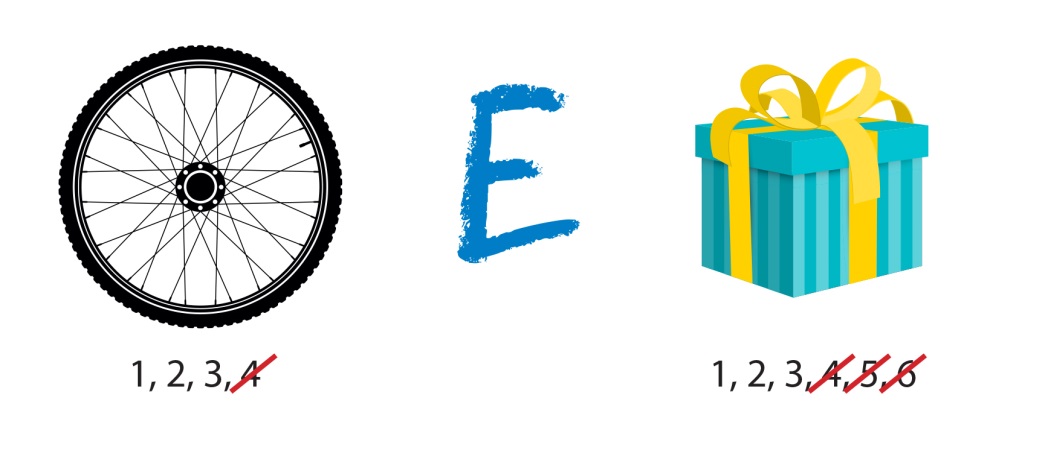 Rešitev: _______________________ 2. Dopolni.Leto ima _____ dni, ______ mesecev. Prestopno leto ima _____ dni. Dodani dan je _____.Meseci imajo _____ , _____ ali ____ dni. Dan ima _____ ur, ura _____ minut,  minuta _____sekund. 3. Izrazi v minutah. 22 h =	15 h =	12 h 35 min =	20 h 57 min =	4. Izrazi v urah in minutah.85 min = 	132 min = 	61 min = 	284 min = 	7500 min = 	19 435 min = 	5. Izrazi v sekundah. 25 min = 	36 min = 	59 min = 	15 h =	6. Reši naloge. a) Učenci 1. razreda so imeli naravoslovni dan s pričetkom ob 7.35. Končal se je ob 13.15. Koliko časa  je trajal naravoslovni dan?  R: O: 	b) Avtobus je v Celje pripeljal ob 11.30. Ob kateri uri je odpeljal iz Ljubljane, če je do Celja vozil 1 h 32 min? R: O: 	c) Koliko minut pouka bi imeli od ponedeljka do petka, če bi imeli vsak dan 4 šolske ure  brez       odmorov? č)  Miha ima 11 let, 8 mesecev in 12 dni. Tim je za 3 leta 7 mesecev in 5 dni mlajši. Koliko je star Tim?R: O: 	7. Izpolni preglednici. Ure1 h12 hMinute1440 min960 minSekunde36 000 sUre hh hMinute6 minSekunde900 s